  CompletionInfectious Disease Epidemiology BootcampPart 4 Infectious Disease: Getting the Most Out of Your DataJuly 28,2020Southwest Health Equity Research Collaborative 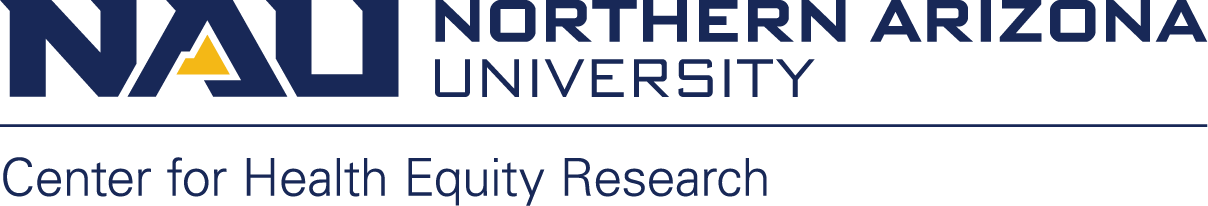 